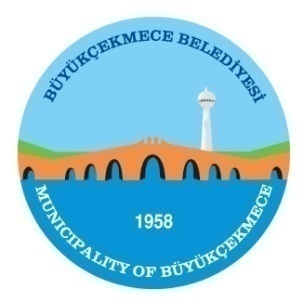 T.C.BÜYÜKÇEKMECE BELEDİYESİ BELEDİYE MECLİSİKOMİSYON RAPORLARITarih:10.10.2023Rapor No: 5PLAN BÜTÇE KOMİSYONUTarih:10.10.2023Rapor No: 5             KONUNUN ÖZÜ :  2024  YILI  BÜTÇESİKOMİSYON İNCELEMESİ : 5393 sayılı Belediye Kanunu’nun 18.Mad.  gereği Meclis’e havale edilerek, Belediye  Meclisimizin 02.10.2023  - Pazartesi günü  yapılan Ekim  ayı olağan toplantısı 1. Birleşiminde  gündemin; 2. maddesi olan “2024  Yılı Bütçesi”  5393 sayılı Belediye Kanunu’nun 62. maddesi hükümleri uyarınca görüşülerek, incelenip, değerlendirilmek ve  rapora bağlanmak üzere Plan ve Bütçe Komisyonuna havale edilmiştir.                KOMİSYON GÖRÜŞÜ:  Komisyonumuzca yapılan müzakereler sonucu;  2024 yılı Bütçesi  15.08.2023 gün ve 1476 no’lu Encümen kararı ile  2.855.000 000,00 - TL, olarak teklif edilmiştir.              Yapılan komisyon çalışmalarında 2024 yılı Bütçesi  incelenmiş olup, bu incelemeler sonucunda;  2024 yılı bütçesi  2.910.192.320,23    - TL. olarak oy birliği ile kabul edilmiştir. 10.10.2023              Meclis’in onayına arz olunur. Ahmet ŞAHİN               Komisyon Başkanı	     Murat ERÇAĞ                                                                                       Ahmet KÜÇÜK             Komisyon Başkan Vekili                                                                                        Üye             KONUNUN ÖZÜ :  2024  YILI  BÜTÇESİKOMİSYON İNCELEMESİ : 5393 sayılı Belediye Kanunu’nun 18.Mad.  gereği Meclis’e havale edilerek, Belediye  Meclisimizin 02.10.2023  - Pazartesi günü  yapılan Ekim  ayı olağan toplantısı 1. Birleşiminde  gündemin; 2. maddesi olan “2024  Yılı Bütçesi”  5393 sayılı Belediye Kanunu’nun 62. maddesi hükümleri uyarınca görüşülerek, incelenip, değerlendirilmek ve  rapora bağlanmak üzere Plan ve Bütçe Komisyonuna havale edilmiştir.                KOMİSYON GÖRÜŞÜ:  Komisyonumuzca yapılan müzakereler sonucu;  2024 yılı Bütçesi  15.08.2023 gün ve 1476 no’lu Encümen kararı ile  2.855.000 000,00 - TL, olarak teklif edilmiştir.              Yapılan komisyon çalışmalarında 2024 yılı Bütçesi  incelenmiş olup, bu incelemeler sonucunda;  2024 yılı bütçesi  2.910.192.320,23    - TL. olarak oy birliği ile kabul edilmiştir. 10.10.2023              Meclis’in onayına arz olunur. Ahmet ŞAHİN               Komisyon Başkanı	     Murat ERÇAĞ                                                                                       Ahmet KÜÇÜK             Komisyon Başkan Vekili                                                                                        Üye             KONUNUN ÖZÜ :  2024  YILI  BÜTÇESİKOMİSYON İNCELEMESİ : 5393 sayılı Belediye Kanunu’nun 18.Mad.  gereği Meclis’e havale edilerek, Belediye  Meclisimizin 02.10.2023  - Pazartesi günü  yapılan Ekim  ayı olağan toplantısı 1. Birleşiminde  gündemin; 2. maddesi olan “2024  Yılı Bütçesi”  5393 sayılı Belediye Kanunu’nun 62. maddesi hükümleri uyarınca görüşülerek, incelenip, değerlendirilmek ve  rapora bağlanmak üzere Plan ve Bütçe Komisyonuna havale edilmiştir.                KOMİSYON GÖRÜŞÜ:  Komisyonumuzca yapılan müzakereler sonucu;  2024 yılı Bütçesi  15.08.2023 gün ve 1476 no’lu Encümen kararı ile  2.855.000 000,00 - TL, olarak teklif edilmiştir.              Yapılan komisyon çalışmalarında 2024 yılı Bütçesi  incelenmiş olup, bu incelemeler sonucunda;  2024 yılı bütçesi  2.910.192.320,23    - TL. olarak oy birliği ile kabul edilmiştir. 10.10.2023              Meclis’in onayına arz olunur. Ahmet ŞAHİN               Komisyon Başkanı	     Murat ERÇAĞ                                                                                       Ahmet KÜÇÜK             Komisyon Başkan Vekili                                                                                        Üye